апреля - 15 апреля  2016 года в Екатеринбурге состоялся  первый специализированный Форум «EXPO BUILD RUSSIA» в Международном выставочном центре «Екатеринбург-ЭКСПО». В рамках программы форума   в разделе «Инфраструктурные проекты в дорожном строительстве» прошли секции по дорожному хозяйству. Обсуждались вопросы: качества и ценообразования; управления реализацией проектов; организации производства и контроля; обеспечения дорожной деятельности качественными строительными материалами, машинами и механизмами, в т.ч. производства битумов для дорожного хозяйства.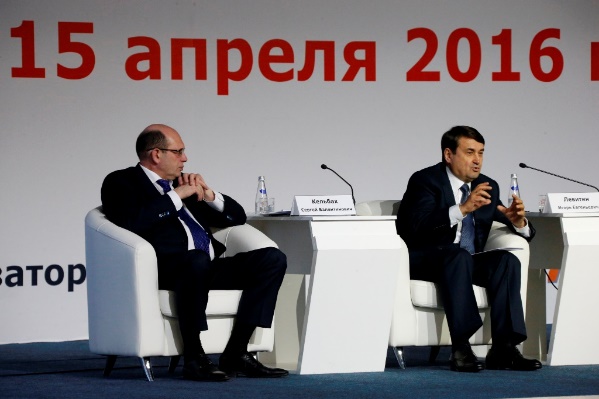  15 апреля   состоялось ключевое мероприятие строительного форума   -  Стратегическая сессия «Сеть автомагистралей и скоростных автомобильных дорог к 2030 году».  В работе Стратегической   сессии приняли участие более 500 человек из  43  регионов РФ.В Свердловской области могут появиться скоростные автодороги. Губернатор Региона Евгений Куйвашев подписал соглашение с председателем правления Государственной компании «Российские автомобильные дороги» Сергеем Кельбахом  о сотрудничестве в создании магистралей будущего. Документ предполагает развитие дорожно-транспортной сети региона, обеспечение условий для обучения профперсонала.По новым путепроводам, сеть которых должна окутать всю Россию и наш регион в том числе, можно будет перевозить грузы со скоростью в 150 км/час и за сутки, преодолевать расстояние свыше тысячи километров. Для нашей области перспективы появления скоростных трасс реальны, если помимо государственного финансирования идею поддержит бизнес. . 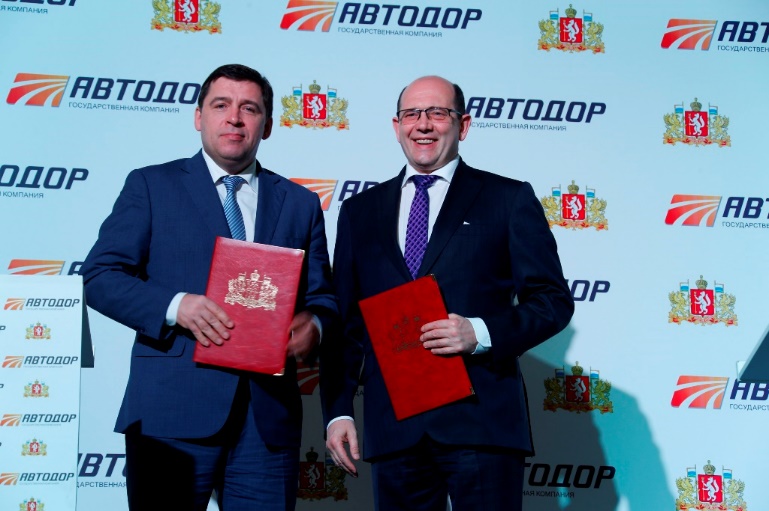 В большой перспективе – строительство железнодорожного сообщения с Китаем. Скоростная дорога свяжет Екатеринбург с южным и центральным районами страны, обеспечит выход на транспортный коридор Европа - Западный Китай.- «Транзитный потенциал России как раз находится в этом регионе. Мы можем говорить сколь угодно о развитии агломерации и городов, но если мы  не соединим  их скоростными автотрассами, мы не получим развития», - считает помощник Президента РФ Игорь ЛевитинОриентировочная стоимость создания всероссийской скоростной дорожной сети оценивается в 6,5 триллионов рублей. Но для того, чтобы начать строить дороги скоростные, нужно построить дороги автомобильные. И это в настоящий момент считается первостепенной задачей.